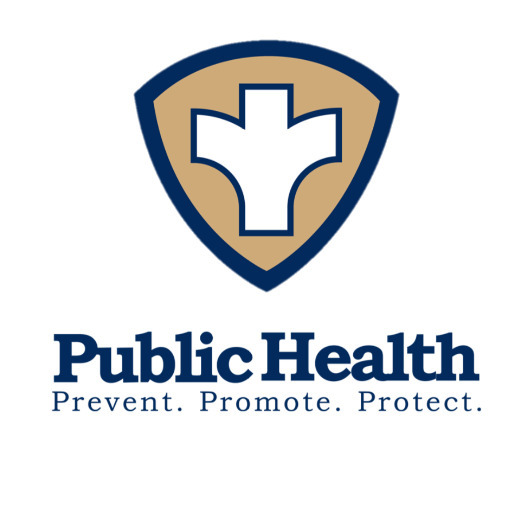 APPLICATION FOR A PERMIT TO OPERATE A RETAIL FOOD ESTABLISHMENTApplication is hereby made for a permit to operate a retail food establishment.  By this application, it is agreed that the establishment will comply with the provisions of Carroll County Ordinance 2000-13.  It is further agreed that the establishment shall be open for inspection by agents of the Carroll County Health Department.  Application for permit renewal shall be made prior to the expiration date of the existing permit.  All permits expire June 30th of each year. THIS PERMIT IS NOT TRANSFERABLE!!   Any change of owner or operator requires a new permitYou must fill out this form completely and accurately.  Return the signed original form and the proper fee ($70.00 forall establishments) to the Carroll County Health Department. Checks to be made payable to Carroll County Treasurer.  Submitting this application does not guarantee a permit will be issued.  Any changes in the information provided should be reported to the Health Department.Name of Establishment: ________________________________________________________________________				The name commonly used or known, or the ‘doing business as’ nameLocation of Establishment: _____________________________________________________________________________					Physical location of establishmentEstablishment Mailing Address: _________________________________________________________________						Business Mailing AddressBusiness Operator’s Name: _______________________________________________________________	On-Site Manager’s Name: ________________________________________________________________		Business Telephone: _________________________Emergency Telephone: _____________________________          			Telephone # of Business					Responsible Person’s Email: ________________________________________________________________        _  Certified Food Handler: _________________________________________________				Building Owners Name: _____________________________________						        Establishment’s Daily Opening & Closing Times: Sunday______________ Monday______________ Tuesday______________ Wednesday______________Thursday______________ Friday______________Saturday______________Public Water Supply: __________YES   __________NO  Sewage Disposal: __________YES __________NOIs There Off-Site Catering from This Location? ___________YES __________NO If Yes, Is Proper Equipment available for Food Handling, Transport, and Handwashing When Required? __________YES   ___________NOSignature: __________________________________________ Title_________________________________Printed Name: _______________________________________Date: _____________________        ___       _        Do Not Write Below This Line.  For Official Use OnlyMenu Type:         1           2          3          4           5     Est. ID# __________________________________________________                                                            Receipt Number: _______________________Payment $_______________________ Date Issued _______________________________________________Expires June 30th of Each Year
